REFLEXIVE PRONOUNSComplete las oraciones con el reflexive pronoun que corresponda a cada pronombre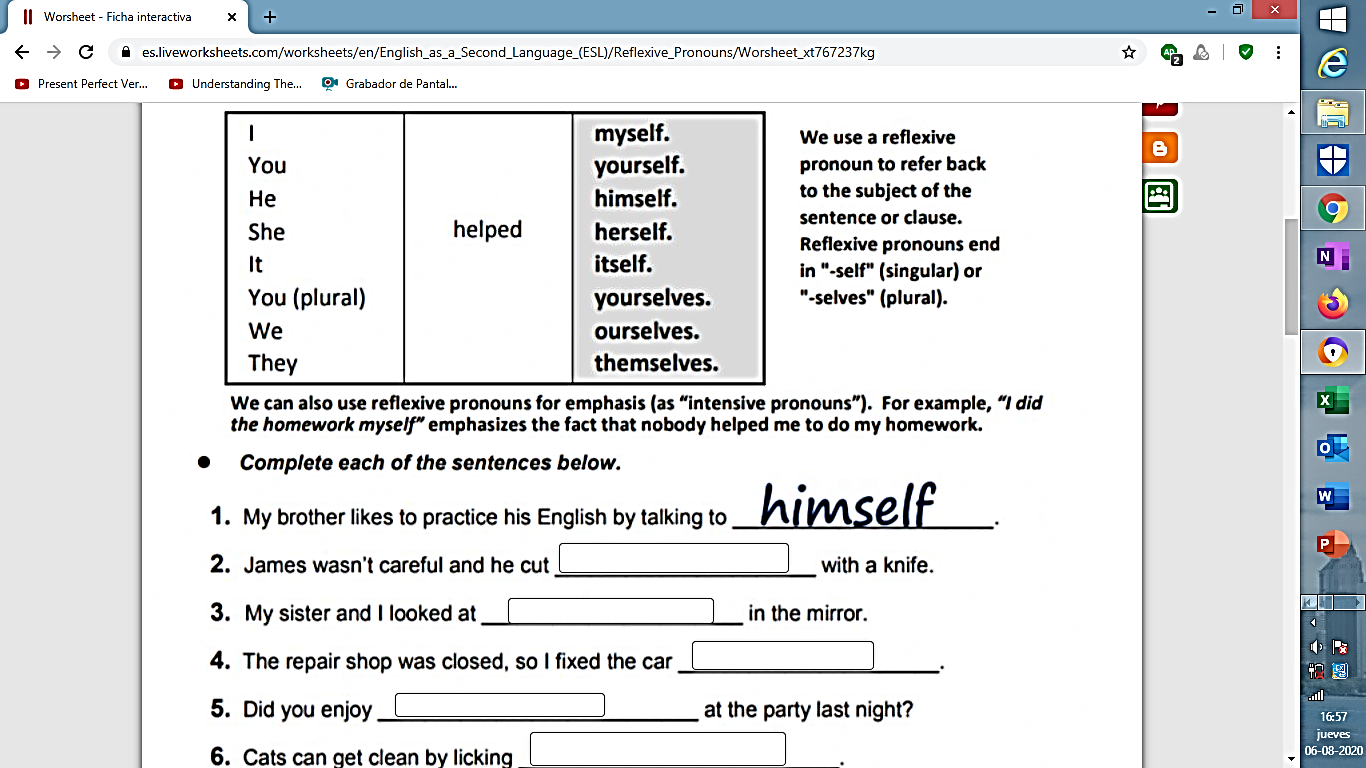 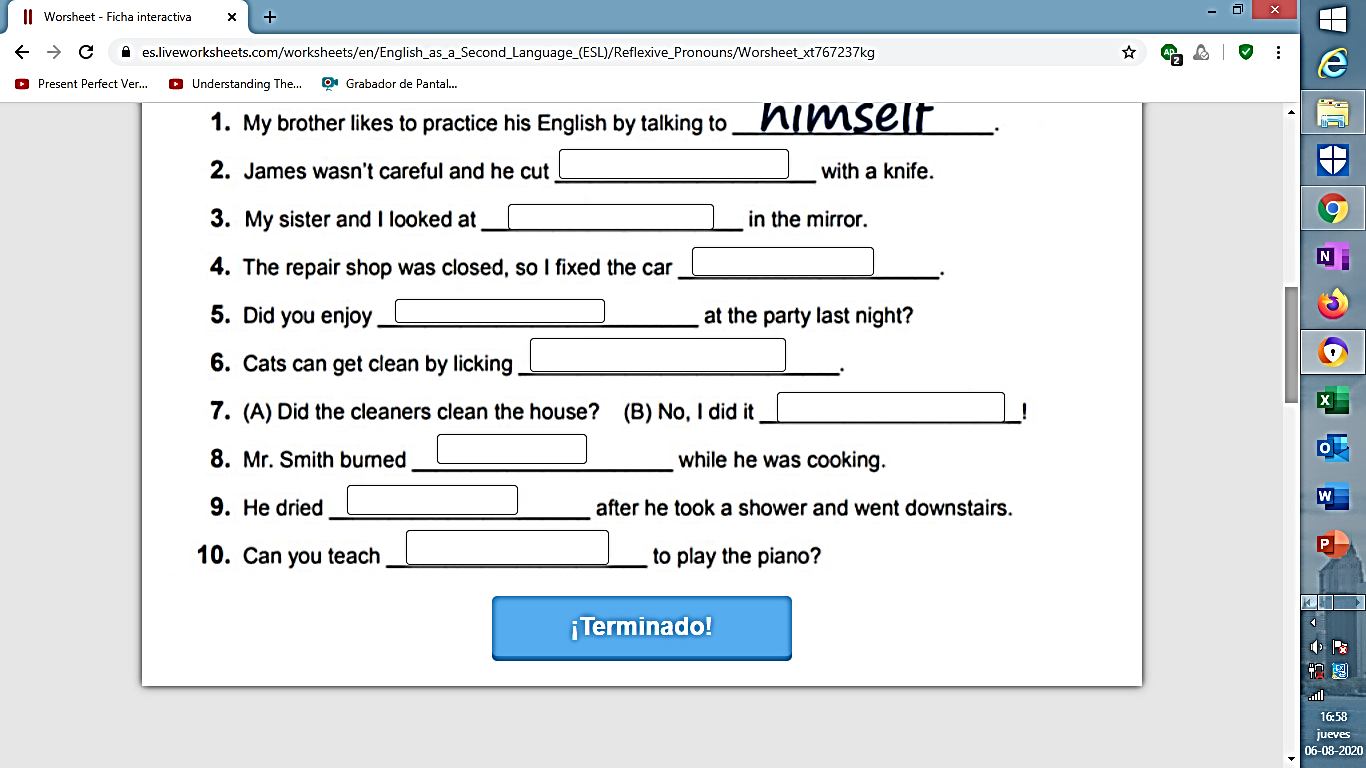 Asignatura: English   (2° Semestre)N° De La Guía: 2Título de la Guía: “REFLEXIVE PRONOUNS”Título de la Guía: “REFLEXIVE PRONOUNS”Objetivo de Aprendizaje (OA):   OA8  Aplicar el vocabulario temático de la unidad.  Utilizar pronombres reflexivos para dar énfasis, como the students are able to monitor themselvesObjetivo de Aprendizaje (OA):   OA8  Aplicar el vocabulario temático de la unidad.  Utilizar pronombres reflexivos para dar énfasis, como the students are able to monitor themselvesNombre Docente: María Teresa Sanhueza C.Nombre Docente: María Teresa Sanhueza C.Nombre Estudiante:Curso: 3° Medio D-E¿Dudas? ¿Consultas? Me pueden enviar un e-mail a msanhueza@sanfernandocollege.cl de Lunes a Viernes de 9:00 a 18:00 hrs y yo aclararé sus dudas. Qq@@@@@@qqdfggooooLES RECUERDO QUE PARA LA EVALUACIÓN DE AGOSTO ES NECESARIO QUE LEAN Y SE ESTUDIEN ÉSTA GUÍA Y LA ANTERIOR YA QUE TENDRÁN QUE APLICAR REFLEXIVE PRONOUNS